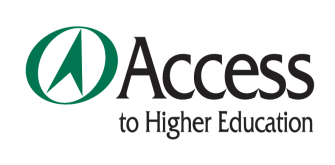 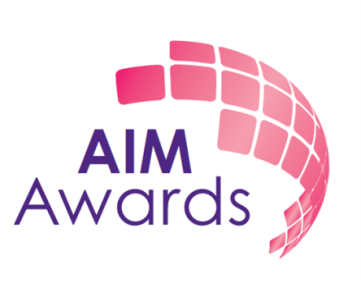 Graded Unit Assessment Plan and Record SummaryA copy of this document must be available for Internal Verification and External Moderation.providerlogoAssessorDiscrete DiplomaDiscrete DiplomaSubjectUnit CodeNo.  of creditsNo. of LOsGDsStart dateCompletion dateCompletion dateStudentResponses to all tasks have been claimed by the student to be their own.Responses to all tasks have been claimed by the student to be their own.Responses to all tasks have been claimed by the student to be their own.Responses to all tasks have been claimed by the student to be their own.Responses to all tasks have been claimed by the student to be their own.Responses to all tasks have been claimed by the student to be their own.Responses to all tasks have been claimed by the student to be their own.Responses to all tasks have been claimed by the student to be their own.Unit Assessment PlanUnit Assessment PlanUnit Assessment PlanUnit Assessment PlanUnit Assessment PlanUnit Assessment PlanUnit (indicative) grade profileUnit (indicative) grade profileUnit (indicative) grade profileUnit (indicative) grade profileUnit (indicative) grade profileTask, Form of Assessment and TitleTask, Form of Assessment and TitleACGD/C Draft DeadlineSubmission  DeadlineUNIT GRADEUNIT GRADEUNIT GRADEUNIT GRADEUNIT GRADEUNIT GRADEUNIT GRADEUNIT GRADEUNIT GRADEUNIT GRADE